KANDIDATUR – LOKALASSISTENT*IN – 1. DEEL 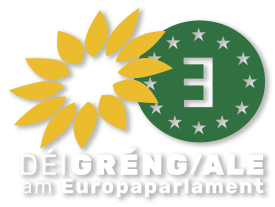 [CONFIDENTIEL] Wann Dir dëse Formulaire ausgefëllt hutt, da schéckt e wgl. bis den 16. Juli 2021 op mat “Kandidatur LOKALASSISTENT*IN” als Sujet vum Mail un: linda.gaasch@ep.europa.euKANDIDATUR – LOKALASSISTENT*IN – 2. DEELDësen Deel vun denger Kandidatur ass fir déi persounebezunnen Donnéeën, déi keen Afloss op d'Selektioun vun de Kandidat*inne fir e Virstellungsgespréich hunn. Dofir gëtt dësen 1. Deel vum 2. Deel vun der Kandidatur getrennt. Elleng den 2. Deel vun der Kandidatur gëtt fir déi éischt Selektioun vun de Kandidat*inne benotzt.Dësen Deel vun denger Kandidatur ass fir déi persounebezunnen Donnéeën, déi keen Afloss op d'Selektioun vun de Kandidat*inne fir e Virstellungsgespréich hunn. Dofir gëtt dësen 1. Deel vum 2. Deel vun der Kandidatur getrennt. Elleng den 2. Deel vun der Kandidatur gëtt fir déi éischt Selektioun vun de Kandidat*inne benotzt.Dësen Deel vun denger Kandidatur ass fir déi persounebezunnen Donnéeën, déi keen Afloss op d'Selektioun vun de Kandidat*inne fir e Virstellungsgespréich hunn. Dofir gëtt dësen 1. Deel vum 2. Deel vun der Kandidatur getrennt. Elleng den 2. Deel vun der Kandidatur gëtt fir déi éischt Selektioun vun de Kandidat*inne benotzt.POSTEN: Attaché(e) parlementaire CDI  Attaché(e) parlementaire CDD	POSTEN: Attaché(e) parlementaire CDI  Attaché(e) parlementaire CDD	Intern Referenz (weg. fräihalen):déi gréng setzen sech zanter jeehier fir Chancëgläichheet a géint all Forme vun Diskriminéierung an. Déi gréng Fraktioun erkennt an appreciéiert d'Virdeeler vun enger diverser Equipe. Mir behandelen eise Staff mat Dignitéit, onofhängeg vun Genderidentitéit, Alter, sexueller Orientéierung, sozio-kultureller Hierkonft, Ethnizitéit, Relioun, Glawen oder Behënnerung. Mir freeën eis dofir iwwert d’Kandidature vun all Mënsch, deen déi néideg Kapazitéiten huet fir d'Tâche vun enger/engem Attaché(e) parlementaire ze erfëllen.  déi gréng setzen sech zanter jeehier fir Chancëgläichheet a géint all Forme vun Diskriminéierung an. Déi gréng Fraktioun erkennt an appreciéiert d'Virdeeler vun enger diverser Equipe. Mir behandelen eise Staff mat Dignitéit, onofhängeg vun Genderidentitéit, Alter, sexueller Orientéierung, sozio-kultureller Hierkonft, Ethnizitéit, Relioun, Glawen oder Behënnerung. Mir freeën eis dofir iwwert d’Kandidature vun all Mënsch, deen déi néideg Kapazitéiten huet fir d'Tâche vun enger/engem Attaché(e) parlementaire ze erfëllen.  déi gréng setzen sech zanter jeehier fir Chancëgläichheet a géint all Forme vun Diskriminéierung an. Déi gréng Fraktioun erkennt an appreciéiert d'Virdeeler vun enger diverser Equipe. Mir behandelen eise Staff mat Dignitéit, onofhängeg vun Genderidentitéit, Alter, sexueller Orientéierung, sozio-kultureller Hierkonft, Ethnizitéit, Relioun, Glawen oder Behënnerung. Mir freeën eis dofir iwwert d’Kandidature vun all Mënsch, deen déi néideg Kapazitéiten huet fir d'Tâche vun enger/engem Attaché(e) parlementaire ze erfëllen.  NUMM AN ADRESS:NUMM AN ADRESS:NUMM AN ADRESS:Nonumm: 	Nonumm: 	Virnumm: 	Adress: Adress: Momentan Adress (falls anescht):?Kontakt Detailer (Sot eis weg. op wat fir enger Nummer Dir wëllt kontaktéiert ginn).Kontakt Detailer (Sot eis weg. op wat fir enger Nummer Dir wëllt kontaktéiert ginn).Kontakt Detailer (Sot eis weg. op wat fir enger Nummer Dir wëllt kontaktéiert ginn).E-mail: 	E-mail: 	E-mail: 	Telefon:	Doheem:		Telefon:	Doheem:		Telefon:	Doheem:			Aarbecht:			Aarbecht:			Aarbecht:			GSM:	 		GSM:	 		GSM:	 	GEBUERTSDATUM:	:Ukräizen wat zoutrëfft:Ukräizen wat zoutrëfft:Ukräizen wat zoutrëfft:GENDERIDENTITÉIT: Weiblech    Männlech    Aner Weiblech    Männlech    Aner Sot eis wann Dir speziell Bedierfnesser hutt, am Fall wou Dir an e Virstellungsgespréich geruff gitt.  DATESCHUTZD'Informatiounen déi Dir an dësem Formulaire Präis gitt, behandele mir am Aklang mat der Dateschutz-Legislatioun, fir d'Rekrutementsprozedur sou wéi fir de Monitoring vun dëser Prozedur. Am Fall wou Dir de Poste bei eis géift unhuelen, benotze mir d'Daten zousätzlech och nach fir d'Opstellung vum Kontrakt. DECLARATIONHeimat  bestätegen ech, datt all d'Informatiounen an dëser Bewerbung (Deeler 1 an 2) richteg sinn. Ech verstinn, datt eng bewosst Ugab vu falschen Informatioune mech automatesch vum Posten disqualifizéiert. Ënnerschrëft:							Datum: Dësen Deel vun der Bewerbung wäert dofir benotzt gi fir eng éischt Auswiel vu Kandidat*innen ze treffen a gëtt vum éischten Deel getrennt, fir datt keng onbewosste Vierurteeler d'Selektioun beaflossenDësen Deel vun der Bewerbung wäert dofir benotzt gi fir eng éischt Auswiel vu Kandidat*innen ze treffen a gëtt vum éischten Deel getrennt, fir datt keng onbewosste Vierurteeler d'Selektioun beaflossenIntern Referenz (weg. fräihalen):[1] GENERELLES[1] GENERELLESWeg. sot eis wou Dir iwwert déi fräi Plaz bei eis héieren hutt.Weg. sot eis wou Dir iwwert déi fräi Plaz bei eis héieren hutt.Ab wéini kéint Dir en neie Posten untrieden? Ab wéini kéint Dir en neie Posten untrieden? Hutt Dir e gültege Führerschäin?Hutt Dir e gültege Führerschäin?[2] PROFESSIONELL LAFBUNN (bei Bedarf kënne gären nach weider Zeile bäigefüügt ginn)[2] PROFESSIONELL LAFBUNN (bei Bedarf kënne gären nach weider Zeile bäigefüügt ginn)[2] PROFESSIONELL LAFBUNN (bei Bedarf kënne gären nach weider Zeile bäigefüügt ginn)EmployeurTitel a kuerze Resumé vun den Tâchen a ResponsabilitéitenZäitraum[3] EDUCATIOUN A QUALIFIKATIOUNEN[3] EDUCATIOUN A QUALIFIKATIOUNEN[3] EDUCATIOUN A QUALIFIKATIOUNEN[4] SPROOCHEN[4] SPROOCHEN[4] SPROOCHEN[5] LETTRE DE MOTIVATION (maximal 1000 Wierder)[6] PERSÉINLECH ENTWÉCKLUNGBenotzt dës Plaz fir aner Informatiounen, déi Är Kandidatur ënnerstëtzen (aner Fäegkeeten, Formatiounen, Training, Publikatiounen, fräiwëlleg Aarbecht, perséinlech/akademesch/professionell Errongenschaften...). Passt dobäi weg. just op, datt Är Beschreiwungen d’Anonymitéit vun dëser Sektioun nët ënnergruewen. 